Label the pictures: pipe cleaners, wooden spoon, thread, pan, bowl, wooden skewer.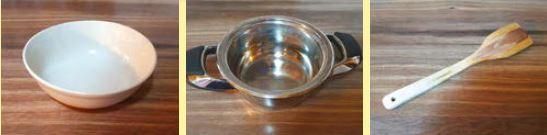 ____________	    b. ____________	         c. ____________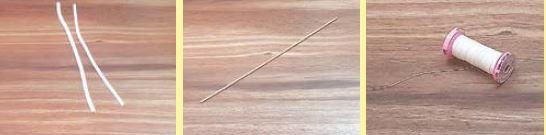 d. ____________	   e. ____________	        f. ____________2. For this DIY, you also need these. Complete the words.S _ _ _ _ _ _ _ 	W _ _ _ _ 		S _ _ _  Match the rhymes.Fill in the gaps with: cut, mix, stir, wait, fix, pour, bend, dip. Then listen and check.________ 1 litre of hot water with 250g of salt.________  and wait. All the salt must dissolve.________  the pipe cleaner into three parts.________  the pipe cleaner in half and form a star with six points.________  the salt water into a bowl.________  the star into the salt water.________  it onto the bowl.________  for two weeks.mixsipcutfixdipshut